                                                                                                     ПРОЄКТ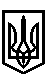 ТРОСТЯНЕЦЬКА СІЛЬСЬКА РАДАТРОСТЯНЕЦЬКОЇ ОБ'ЄДНАНОЇ ТЕРИТОРІАЛЬНОЇ ГРОМАДИМиколаївського району  Львівської областіVІІ сесія VІІІ скликанняР І Ш Е Н Н Я10 лютого  2021 року                               с. Тростянець		                                          № Про внесення змін в рішення Тростянецької сільськоїради Тростянецької ОТГ від 30.12.2020 року № 306 «Пронадання дозволу гр. Дереш Н.С. на розроблення технічної документації із землеустрою щодо встановлення (відновлення) меж земельної ділянки в селі Тростянець»             Розглянувши заяву гр. Дереш Н.С. про внесення змін в рішення від 30.12.2020 року                 № 306 «Про надання дозволу гр. Дереш Н.С. на розроблення технічної документації із землеустрою щодо встановлення (відновлення) меж земельної ділянки в селі Тростянець для ведення особистого селянського господарства», відповідно до статей 12, 81, 118, Земельного Кодексу України,  пункту 34 частини першої статті 26 Закону України «Про місцеве самоврядування в Україні»,  сільська радав и р і ш и л а :           1.   Внести зміну в п.1 рішення сільської ради № 306 від 30.12.2020 року виклавши його в  такій  редакції:            Надати дозвіл Дереш Надії Степанівні на розроблення проєкту землеустрою щодо відведення земельної ділянки для ведення особистого селянського господарства орієнтовною площею 0,20 га в селі Тростянець, урочище «Біля газової» Миколаївського району Львівської області.            2.  Контроль за виконанням рішення покласти на постійну комісію з питань земельних відносин, будівництва, архітектури, просторового планування, природних ресурсів та екології  (голова комісії І. Соснило).Сільський голова                                                          		                      Михайло Цихуляк